Муниципальное   бюджетное образовательное учреждение  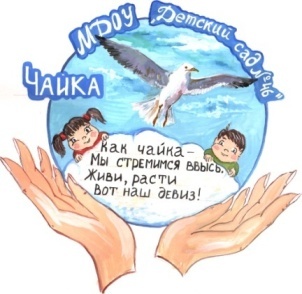 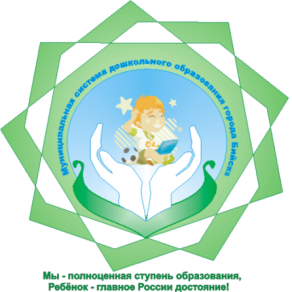 «СОШ№5» корпус №5 города БийскаСценарий открытого спортивного развлечения в средней группе «Осенний марафон»Педагог: инструктор по физической культуре Крюкова Наталья Владимировна.Образовательная область: Физическое развитие.Вид деятельности: физическая культура.Возрастная группа: младший и средний дошкольный возраст.Время: 25 минут.Цель:  Повышать интерес у детей к занятиям физической культурой.Задачи:1- Развивать основные физические качества: быстроту, ловкость, координа-цию движений2.- Воспитывать доброту, отзывчивость, взаимовыручку.3.- Создать атмосферу праздничного настроения, вызвать положительные эмоции у детей.Оборудование: гимнастическая скамейка, «кочки»(6шт.), дуги (2шт.), обручи (2шт.), 2 корзинки, муляжи ягод и грибов, листики по кол-ву детей. нарисованный лес, искусственные ёлочки, изображения животных, птиц.                                              Ход развлечения:Дети с воспитателем входят в зал, видят разбросанные по залу листики.Воспитатель:- Что за чудеса, кто же здесь листья разбросал? (Осень)Очень странно ребята ,ведь осень уже заканчивается.Под  музыку выбегает ёжик (инструктор по ф.к) Ёж: Ох, успел! Здравствуйте ребятишки, девчонки и мальчишки! Угадайте ка мою загадку и скажите кто я?Я хороший, я пригожий,Я на кактус чуть похожий.Я фырчу, меня не трож,Уколю тебя. Я … (Ёж)Воспитатель: Что  случилось ёжик? Зачем ты к ребятам в детский сад пришел, тебе ведь спать пора ложиться? Ежи зимой спят в своих норках- домиках.Ёж: я к вам за помощью пришел, Осень заканчивается а мои друзья – лесные зверята ещё не все приготовились к зиме, помогите зверятам пожалуйста!Воспитатель: Давайте ребята поможем Ёжику!Ёж: Хорошо, но сначала нам нужно подготовиться к долгой и не легкой дороге в наш лес, а чтобы вы не устали в дороге, мы сейчас выполним нашу разминку.(дети перестраиваются в 2 колонны и по показу выполняют упражнения «Звериная зарядка», звучит музыка из м.ф «Маша и медведь»)Ёж: Ну  вот ,теперь мы можем отправляться в наш осенний лес. Сначала мы пойдем по узенькому мостику через глубокую реку (ходьба по гимнастической скамейке)-а теперь на нашем пути болото, будем прыгать с кочки на кочку на двух ножках, старайтесь приземляться прямо на кочку, чтобы не провалиться.( прыжки на двух ногах с продвижением вперед по «кочкам»)- следующее препятствие на нашем пути - густые заросли, нужно ниже нагибаться, чтобы пролезть под кустиками (подлезание под дугами).- Ребята, вот мы с вами и пришли  в наш осенний лес, где живет много зверей., каждый зверек  занят каким-то делом. А вот  один из моих друзей: Летом серый, а зимой белый. Кто это ребята? (Заяц) Давайте с ним поиграем в игру «Возле леса, на опушке» порадуем зайчика.( играют в игру)-а вот еще одна подружка, веселая зверушка, угадайте кто? Кто с высоких темных сосенВ ребятишек шишку бросил?И в кусты через пенекПромелькнул, как огонек?(Белка)-Ребятки поможем белочке приготовиться к зиме? Давайте поделимся на  команды и посмотрим какие вы быстрые и ловкие.1. эстафета: «Чьи шишки?» - перед командами стоят пустые корзинки, на противоположной стороне в обруче лежат шишки; игрокам нужно по одному добежать до обруча взять шишку ,добежать до своей команды и положить шишку в корзинку ,встать в конец своей колонны.2. эстафета: «Найди свои запасы» -у каждой команды свой запас «грибочки» и «ягодки»- дети под музыку бегают врассыпную по залу и собирают «свои запасы»- изображения грибочков и ягодок , по сигналу каждая команда должна построитсяпо своим местам. Побеждает  та команда ,в которой дети правильно и быстро справились с заданием..Ёж: Ой какие вы, ребята молодцы! Показали свою быстроту и ловкость, а те запасы , которые вы собрали , я передам белочке.  (ёж уносит корзинку в «лес»)-Я совсем  забыл, мои лесные друзья к зиме утепляют свои домики сухими травинками, листиками, веточками. Давайте мы  с вами им поможем, посмотрите  сколько листиков у нас на полянке.3. эстафета: «Кто быстрее?»- игроки каждой команды по  очереди  выбегают на «полянку» берут листик и встают в конец сваей колонны. Побеждает самая быстрая и дружная команда.Воспитатель:- Ну вот Ёжик, ребята собрали все листики.Ёж: - Ой ,молодцы ,ребятишки! ,давайте теперь встанем в круг и немножко потанцуем ( дети танцуют по показу «танец с листочками» под песню «Листик - листопад») Ёж: - Ну вот, ребята ,наше путешествие к лесным друзьям закончилось, понравилось вам  у нас в лесу?(ответы детей) А у меня для вас есть замечательные полезные подарки.(выносит детям корзинку с яблоками)Воспитатель: - Спасибо добрый ёжик , а нам с ребятами  пора возвращаться в детский сад. До свидания!